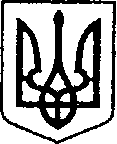 УКРАЇНА						ЧЕРНІГІВСЬКА ОБЛАСТЬ	ПроектН І Ж И Н С Ь К А    М І С Ь К А    Р А Д А   31 сесія VIII скликанняР І Ш Е Н Н Явід  20 червня 2023 року		м. Ніжин	                        №102-31/2023Відповідно до статей 25, 26, 42, 59, 73 Закону України “Про місцеве самоврядування в Україні”, Земельного кодексу України, Податкового кодексу України, Закону України “Про оренду землі”, рішення Ніжинської міської ради від 08 липня 2015 року №6-69/2015 “Про затвердження місцевих податків” (із змінами), керуючись рішенням  Ніжинської міської ради «Про затвердження Порядку оформлення земельної ділянки для будівництва окремого вхідного вузла на першому поверсі житлового багатоквартирного будинку» № 28-72/2020 від 29 квітня  2020р., Регламентy Ніжинської міської ради Чернігівської області затвердженого рішенням Ніжинської міської ради Чернігівської області від 27 листопада 2020 року №3-2/2020 (із змінами), рішення Ніжинської міської ради від 26 лютого 2021 року №36-7/2021 «Про заборону розміщення тимчасових споруд для провадження підприємницької діяльності на території міста Ніжина на умовах договорів оренди землі», рішення Ніжинської міської ради від 18.08.2015 року №17-70/2015 «Про затвердження порядку здійснення роздрібної торгівлі через дрібнороздрібну торгівельну мережу шляхом використання автомагазинів, автокафе, автозаправок, автоцистерн» (зі змінами), розглянувши клопотання, заяви фізичних осіб-підприємців, фізичних осіб, технічні документації щодо відведення земельних ділянок, міська рада вирішила:1. На підставі ст. 32², 33 Закону України «Про оренду землі», ст.126¹ Земельного кодексу України, враховуючи переважне право орендаря на укладання договору оренди земельної ділянки на новий строк, поновити договір оренди земельної ділянки строком на 5 (п’ять) років фізичній особі-підприємцю Савіновій Тетяні Олексіївні на земельну ділянку площею 0,0055 га за адресою: м.Ніжин, вул. Шевченка, 160т кадастровий номер 7410400000:04:024:0037 для будівництва та обслуговування будівель торгівлі, розміщення нежитлової будівлі, що належать їй на праві власності відповідно до договору купівлі-продажу, №1480 від 14.08.2011 року шляхом укладання договору оренди на новий строк. 1.1. На підставі ч.2 ст.126¹ Земельного кодексу України після закінчення строку, на який укладено договір оренди земельної ділянки, цей договір не поновлюється на такий самий строк і на таких самих умовах.1.2. Фізичній особі-підприємцю Савіновій Тетяні Олексіївні заключити договір оренди земельної ділянки площею 0,0055 га за адресою: м.Ніжин, вул. Шевченка, 160т.1.3. Встановити орендну плату за земельну ділянку площею 0,0055 га за адресою: м.Ніжин, вул. Шевченка, 160т на рівні дев’яти відсотків від нормативної грошової оцінки земельної ділянки за один рік1.4. Фізичній особі-підприємцю Савіновій Тетяні Олексіївні зареєструвати договір оренди земельної ділянки площею 0,0055 га за адресою: м.Ніжин, вул. Шевченка, 160т.1.5. Для проведення державної реєстрації права оренди земельної ділянки припинити договір оренди землі від 11 грудня 2012 року укладений між Ніжинською міською радою та фізичною особою-підприємцем Савіновою Тетяною Олексіївною на підставі рішення Ніжинської міської ради «Про поновлення договорів оренди земельних ділянок, внесення змін в рішення міської ради, надання дозволів на виготовлення проектів землеустрою щодо відведення земельних ділянок, затвердження проектів землеустрою та технічної документації, припинення права користування земельними ділянками, надання земельних ділянок» № 6-34/2012 від 04 грудня 2012 р. (номер запису про інше речове право: 1234868). 2. Припинити фізичній особі-підприємцю Савіновій Тетяні Олексіївні право користування на умовах оренди земельною ділянкою площею 0,0020  га за адресою: м.Ніжин, вул. Прощенка Станіслава (вул. Московська), №3-Б/12, кадастровий номер 7410400000:04:002:0096 для будівництва та обслуговування будівель торгівлі (розміщення тимчасової споруди торгівельного призначення для здійснення підприємницької діяльності (павільйон)), відповідно до Договору оренди землі від 13 жовтня 2020 року внесеного до державного реєстру речових прав на нерухоме майно від 30 листопада 2020 року номер запису про інше речове право: 39493102 у зв’язку зі зверненням орендаря.3. На підставі ст. 32², 33 Закону України «Про оренду землі», ст.126¹ Земельного кодексу України, враховуючи переважне право орендаря на укладання договору оренди земельної ділянки на новий строк, поновити договір оренди земельної ділянки строком на 10 (десять) років фізичній особі-підприємцю Адаменку Олександру Володимировичу  на земельну ділянку площею 0,0037 га за адресою: м.Ніжин, вул. Прощенка Станіслава (вул. Московська), 3Д кадастровий номер 7410400000:04:002:0079 для будівництва та обслуговування будівель торгівлі шляхом укладання договору оренди на новий строк. 3.1. На підставі ч.2 ст.126¹ Земельного кодексу України після закінчення строку, на який укладено договір оренди земельної ділянки, цей договір не поновлюється на такий самий строк і на таких самих умовах.3.2. Фізичній особі-підприємцю Адаменку Олександру Володимировичу  заключити договір оренди земельної ділянки площею 0,0037 га за адресою: м.Ніжин, вул. Прощенка Станіслава (вул. Московська), 3Д.3.3. Встановити орендну плату за земельну ділянку площею 0,0037 га за адресою: м.Ніжин, вул. Прощенка Станіслава (вул. Московська), 3Д на рівні дев’яти відсотків від нормативної грошової оцінки земельної ділянки за один рік3.4. Фізичній особі-підприємцю Адаменку Олександру Володимировичу  зареєструвати договір оренди земельної ділянки площею 0,0037  га за адресою: м.Ніжин, вул. Прощенка Станіслава (вул. Московська), 3Д.3.5. Для проведення державної реєстрації права оренди земельної ділянки припинити договір оренди землі від 07 березня 2018 року укладений між Ніжинською міською радою та фізичною особою-підприємцем Адаменком Олександром Володимировичем   на підставі рішення Ніжинської міської ради «Про поновлення договорів оренди земельних ділянок, внесення змін в рішення міської ради, надання дозволів на виготовлення проектів землеустрою щодо відведення земельних ділянок, затвердження проектів землеустрою та технічної документації, припинення права користування земельними ділянками, надання земельних ділянок суб’єктам господарювання фізичним особам» №12-342017 від 21 грудня 2017 р. (номер запису про інше речове право: 25923497). 4. Надати дозвіл фізичній особі-підприємцю Кузубу Юрію Олеговичу на виготовлення проекту землеустрою щодо відведення земельної ділянки в оренду орієнтовною площею 0,1200 га за адресою: м.Ніжин, вул. Франка, 267б для розміщення та експлуатації будівель і споруд додаткових транспортних послуг та допоміжних операцій, на якій розташована нежитлова будівля «гараж», що належить йому на праві власності відповідно до договору купівлі-продажу №711 від 22 квітня 2009р.Термін дії дозволу – шість місяців.5. Надати дозвіл фізичній особі-підприємцю Кузубу Юрію Олеговичу на виготовлення проекту землеустрою щодо відведення земельної ділянки в оренду орієнтовною площею 0,3100 га за адресою: м.Ніжин, вул. Франка, 267 для розміщення та експлуатації будівель і споруд додаткових транспортних послуг та допоміжних операцій, на якій розташоване нежитлова будівля "контора", що належить йому на праві власності відповідно до договору  купівлі-продажу,  №714 від 22 квітня 2009 року.Термін дії дозволу – шість місяців.6. На підставі ст. 32², 33 Закону України «Про оренду землі», ст.126¹ Земельного кодексу України, враховуючи переважне право орендаря на укладання договору оренди земельної ділянки на новий строк, поновити договір оренди земельної ділянки строком на 10 (десять) років фізичній особі-підприємцю Єременко Станіславу Михайловичу на земельну ділянку площею 0,0040 га за адресою: м.Ніжин, вул. Воздвиженська, 65-А кадастровий номер 7410400000:01:008:0032 для будівництва та обслуговування будівель торгівлі, розміщення нерухомого майна «павільйон», що належить йому на праві власності відповідно до свідоцтва про право власності від 26.05.2011р. шляхом укладання договору оренди на новий строк. 6.1. На підставі ч.2 ст.126¹ Земельного кодексу України після закінчення строку, на який укладено договір оренди земельної ділянки, цей договір не поновлюється на такий самий строк і на таких самих умовах.6.2. Фізичній особі-підприємцю Єременко Станіславу Михайловичу заключити договір оренди земельної ділянки площею 0,0040 га за адресою: м.Ніжин, вул. Воздвиженська, 65-А.6.3. Встановити орендну плату за земельну ділянку площею 0,0040 га за адресою: м.Ніжин, вул. Воздвиженська, 65-А на рівні дев’яти відсотків від нормативної грошової оцінки земельної ділянки за один рік6.4. Фізичній особі-підприємцю Єременко Станіславу Михайловичу зареєструвати договір оренди земельної ділянки площею 0,0040 га за адресою: м.Ніжин, вул. Воздвиженська, 65-А.6.5. Для проведення державної реєстрації права оренди земельної ділянки припинити договір оренди землі від 22 травня 2007 року укладений між Ніжинською міською радою та фізичною особою-підприємцем Єременком Станіславом Михайловичем на підставі рішення Ніжинської міської ради ХХІ сесії V скликання від 22 травня 2007 року (номер запису про інше речове право: 12663256). 7. На підставі ст. 32², 33 Закону України «Про оренду землі», ст.126¹ Земельного кодексу України, враховуючи переважне право орендаря на укладання договору оренди земельної ділянки на новий строк, поновити договір оренди земельної ділянки строком на 5 (п'ять) років фізичній особі-підприємцю Шалаю Олександру Віталійовичу на земельну ділянку площею 0,0015 га за адресою: м.Ніжин, вул. Прощенка Станіслава (вул.Московська), 86б кадастровий номер 7410400000:01:023:0001 для будівництва та обслуговування будівель торгівлі (розміщення рекламного засобу) шляхом укладання договору оренди на новий строк. 7.1. На підставі ч.2 ст.126¹ Земельного кодексу України після закінчення строку, на який укладено договір оренди земельної ділянки, цей договір не поновлюється на такий самий строк і на таких самих умовах.7.2. Фізичній особі-підприємцю Шалаю Олександру Віталійовичу заключити договір оренди земельної ділянки площею 0,0015 га за адресою: м.Ніжин, вул. Прощенка Станіслава (вул.Московська), 86б.7.3. Встановити орендну плату за земельну ділянку площею 0,0015 га за адресою: м.Ніжин, вул. Прощенка Станіслава (вул.Московська), 86б на рівні дев’яти відсотків від нормативної грошової оцінки земельної ділянки за один рік.7.4. Фізичній особі-підприємцю Шалаю Олександру Віталійовичу зареєструвати договір оренди земельної ділянки площею 0,0015 га за адресою: м.Ніжин, вул. Прощенка Станіслава (вул.Московська), 86б.7.5. Для проведення державної реєстрації права оренди земельної ділянки припинити договір оренди від 18 червня 2013 року укладений між Ніжинською міською радою та фізичною особою-підприємцем Шалаєм Олександром Віталійовичем на підставі рішення Ніжинської міської ради  «Про поновлення договорів оренди земельних ділянок, внесення змін в рішення міської ради, надання дозволів на виготовлення проектів землеустрою щодо відведення земельних ділянок, затвердження проектів землеустрою та технічної документації, припинення права користування земельними ділянками, надання земельних ділянок» № 9-30/2012 від  17 серпня  2012 р. (номер запису про інше речове право: 2003379). 8. На підставі ст. 32², 33 Закону України «Про оренду землі», ст.126¹ Земельного кодексу України, враховуючи переважне право орендаря на укладання договору оренди земельної ділянки на новий строк, поновити договір оренди земельної ділянки строком на 5 (п'ять) років фізичній особі-підприємцю Шалаю Олександру Віталійовичу на земельну ділянку площею 0,0015 га за адресою: м.Ніжин, вул. Прощенка Станіслава (вул. Московська), 5/3 кадастровий номер 7410400000:02:003:0005 для будівництва та обслуговування будівель торгівлі (розміщення рекламного засобу) шляхом укладання договору оренди на новий строк. 8.1. На підставі ч.2 ст.126¹ Земельного кодексу України після закінчення строку, на який укладено договір оренди земельної ділянки, цей договір не поновлюється на такий самий строк і на таких самих умовах.8.2. Фізичній особі-підприємцю Шалаю Олександру Віталійовичу заключити договір оренди земельної ділянки площею 0,0015 га за адресою: м.Ніжин, вул. Прощенка Станіслава (вул.Московська), 5/3.8.3. Встановити орендну плату за земельну ділянку площею 0,0015 га за адресою: м.Ніжин, вул. Прощенка Станіслава (вул.Московська), 5/3  на рівні дев’яти відсотків від нормативної грошової оцінки земельної ділянки за один рік.8.4. Фізичній особі-підприємцю Шалаю Олександру Віталійовичу зареєструвати договір оренди земельної ділянки площею 0,0015 га за адресою: м.Ніжин, вул. Прощенка Станіслава (вул.Московська), 5/3.8.5. Для проведення державної реєстрації права оренди земельної ділянки припинити договір оренди землі від 18 червня 2013 року укладений між Ніжинською міською радою та фізичною особою-підприємцем Шалаєм Олександром Віталійовичем на підставі рішення Ніжинської міської ради  «Про поновлення договорів оренди земельних ділянок, внесення змін в рішення міської ради, надання дозволів на виготовлення проектів землеустрою щодо відведення земельних ділянок, затвердження проектів землеустрою та технічної документації, припинення права користування земельними ділянками, надання земельних ділянок» №9-30/2012 від  17 серпня  2012 р. (номер запису про інше речове право: 2002888). 9. На підставі ст. 32², 33 Закону України «Про оренду землі», ст.126¹ Земельного кодексу України, враховуючи переважне право орендаря на укладання договору оренди земельної ділянки на новий строк, поновити договір оренди земельної ділянки строком на 5 (п'ять) років фізичній особі-підприємцю Шалаю Олександру Віталійовичу на земельну ділянку площею 0,0015 га за адресою: м.Ніжин, вул. Шевченка, 113А кадастровий номер 7410400000:03:017:0003 для будівництва та обслуговування будівель торгівлі (розміщення рекламного засобу) шляхом укладання договору оренди на новий строк. 9.1. На підставі ч.2 ст.126¹ Земельного кодексу України після закінчення строку, на який укладено договір оренди земельної ділянки, цей договір не поновлюється на такий самий строк і на таких самих умовах.9.2. Фізичній особі-підприємцю Шалаю Олександру Віталійовичу заключити договір оренди земельної ділянки площею 0,0015 га за адресою: м.Ніжин, вул. Шевченка, 113А.9.3. Встановити орендну плату за земельну ділянку площею 0,0015 га за адресою: м.Ніжин, вул. Шевченка, 113А на рівні дев’яти відсотків від нормативної грошової оцінки земельної ділянки за один рік.9.4. Фізичній особі-підприємцю Шалаю Олександру Віталійовичу зареєструвати договір оренди земельної ділянки площею 0,0015 га за адресою: м.Ніжин, вул. Шевченка, 113А.9.5. Для проведення державної реєстрації права оренди земельної ділянки припинити договір оренди землі від 18 червня 2013 року укладений між Ніжинською міською радою та фізичною особою-підприємцем Шалаєм Олександром Віталійовичем на підставі рішення Ніжинської міської ради  «Про поновлення договорів оренди земельних ділянок, внесення змін в рішення міської ради, надання дозволів на виготовлення проектів землеустрою щодо відведення земельних ділянок, затвердження проектів землеустрою та технічної документації, припинення права користування земельними ділянками, надання земельних ділянок» №9-30/2012 від  17 серпня  2012 р. (номер запису про інше речове право: 2003205). 10. На підставі ст. 32², 33 Закону України «Про оренду землі», ст.126¹ Земельного кодексу України, враховуючи переважне право орендаря на укладання договору оренди земельної ділянки на новий строк, поновити договір оренди земельної ділянки строком на 5 (п'ять) років фізичній особі-підприємцю Шалаю Олександру Віталійовичу на земельну ділянку площею 0,0015 га за адресою: м.Ніжин, вул. Шевченка, 128/2 кадастровий номер 7410400000:04:022:0143 для будівництва та обслуговування будівель торгівлі (розміщення рекламного засобу) шляхом укладання договору оренди на новий строк. 10.1. На підставі ч.2 ст.126¹ Земельного кодексу України після закінчення строку, на який укладено договір оренди земельної ділянки, цей договір не поновлюється на такий самий строк і на таких самих умовах.10.2. Фізичній особі-підприємцю Шалаю Олександру Віталійовичу заключити договір оренди земельної ділянки площею 0,0015 га за адресою: м.Ніжин, вул. Шевченка, 128/2.10.3. Встановити орендну плату за земельну ділянку площею 0,0015 га за адресою: м.Ніжин, вул. Шевченка, 128/2 на рівні дев’яти відсотків від нормативної грошової оцінки земельної ділянки за один рік.10.4. Фізичній особі-підприємцю Шалаю Олександру Віталійовичу зареєструвати договір оренди земельної ділянки площею 0,0015 га за адресою: м.Ніжин, вул. Шевченка, 128/2.10.5. Для проведення державної реєстрації права оренди земельної ділянки припинити договір оренди землі від 18 червня 2013 року укладений між Ніжинською міською радою та фізичною особою-підприємцем Шалаєм Олександром Віталійовичем на підставі рішення Ніжинської міської ради  «Про поновлення договорів оренди земельних ділянок, внесення змін в рішення міської ради, надання дозволів на виготовлення проектів землеустрою щодо відведення земельних ділянок, затвердження проектів землеустрою та технічної документації, припинення права користування земельними ділянками, надання земельних ділянок» №9-30/2012 від  17 серпня  2012 р. (номер запису про інше речове право: 2003253). 11. На підставі ст. 32², 33 Закону України «Про оренду землі», ст.126¹ Земельного кодексу України, враховуючи переважне право орендаря на укладання договору оренди земельної ділянки на новий строк, поновити договір оренди земельної ділянки строком на 5 (п'ять) років фізичній особі-підприємцю Шалаю Олександру Віталійовичу на земельну ділянку площею 0,0015 га за адресою: м.Ніжин, вул. Батюка, 11а, кадастровий номер 7410400000:04:004:0057 для будівництва та обслуговування будівель торгівлі (розміщення рекламного засобу) шляхом укладання договору оренди на новий строк. 11.1. На підставі ч.2 ст.126¹ Земельного кодексу України після закінчення строку, на який укладено договір оренди земельної ділянки, цей договір не поновлюється на такий самий строк і на таких самих умовах.11.2. Фізичній особі-підприємцю Шалаю Олександру Віталійовичу заключити договір оренди земельної ділянки площею 0,0015 га за адресою: м.Ніжин, вул. Батюка, 11а.11.3. Встановити орендну плату за земельну ділянку площею 0,0015 га за адресою: м.Ніжин, вул. Батюка, 11а на рівні дев’яти відсотків від нормативної грошової оцінки земельної ділянки за один рік.11.4. Фізичній особі-підприємцю Шалаю Олександру Віталійовичу зареєструвати договір оренди земельної ділянки площею 0,0015 га за адресою: м.Ніжин, вул. Батюка, 11а.11.5. Для проведення державної реєстрації права оренди земельної ділянки припинити договір оренди землі від 18 червня 2013 року укладений між Ніжинською міською радою та фізичною особою-підприємцем Шалаєм Олександром Віталійовичем на підставі рішення Ніжинської міської ради  «Про поновлення договорів оренди земельних ділянок, внесення змін в рішення міської ради, надання дозволів на виготовлення проектів землеустрою щодо відведення земельних ділянок, затвердження проектів землеустрою та технічної документації, припинення права користування земельними ділянками, надання земельних ділянок» №9-30/2012 від  17 серпня  2012 р. (номер запису про інше речове право: 2003426). 12. На підставі ст. 32², 33 Закону України «Про оренду землі», ст.126¹ Земельного кодексу України, враховуючи переважне право орендаря на укладання договору оренди земельної ділянки на новий строк, поновити договір оренди земельної ділянки строком на 5 (п'ять) років фізичній особі-підприємцю Шалаю Олександру Віталійовичу на земельну ділянку площею 0,0030 га за адресою: м.Ніжин, вул. Набережна, 7д, кадастровий номер 7410400000:01:006:0005 для будівництва та обслуговування будівель торгівлі (розміщення рекламного засобу) шляхом укладання договору оренди на новий строк. 12.1. На підставі ч.2 ст.126¹ Земельного кодексу України після закінчення строку, на який укладено договір оренди земельної ділянки, цей договір не поновлюється на такий самий строк і на таких самих умовах.12.2. Фізичній особі-підприємцю Шалаю Олександру Віталійовичу заключити договір оренди земельної ділянки площею 0,0030 га за адресою: м.Ніжин, вул. Набережна, 7д.12.3. Встановити орендну плату за земельну ділянку площею 0,0030 га за адресою: м.Ніжин, вул. Набережна, 7д на рівні дев’яти відсотків від нормативної грошової оцінки земельної ділянки за один рік.12.4. Фізичній особі-підприємцю Шалаю Олександру Віталійовичу зареєструвати договір оренди земельної ділянки площею 0,0030 га за адресою: м.Ніжин, вул. Набережна, 7д.12.5. Для проведення державної реєстрації права оренди земельної ділянки припинити договір оренди землі від 18 червня 2013 року укладений між Ніжинською міською радою та фізичною особою-підприємцем Шалаєм Олександром Віталійовичем на підставі рішення Ніжинської міської ради  «Про поновлення договорів оренди земельних ділянок, внесення змін в рішення міської ради, надання дозволів на виготовлення проектів землеустрою щодо відведення земельних ділянок, затвердження проектів землеустрою та технічної документації, припинення права користування земельними ділянками, надання земельних ділянок» №9-30/2012 від  17 серпня  2012 р. (номер запису про інше речове право: 2003310). 13. На підставі ст. 32², 33 Закону України «Про оренду землі», ст.126¹ Земельного кодексу України, враховуючи переважне право орендаря на укладання договору оренди земельної ділянки на новий строк, поновити договір оренди земельної ділянки строком на 5 (п'ять) років фізичній особі-підприємцю Шалаю Олександру Віталійовичу на земельну ділянку площею 0,0015 га за адресою: м.Ніжин, вул. Набережна, 7б, кадастровий номер 7410400000:01:006:0006 для будівництва та обслуговування будівель торгівлі (розміщення рекламного засобу) шляхом укладання договору оренди на новий строк. 13.1. На підставі ч.2 ст.126¹ Земельного кодексу України після закінчення строку, на який укладено договір оренди земельної ділянки, цей договір не поновлюється на такий самий строк і на таких самих умовах.13.2. Фізичній особі-підприємцю Шалаю Олександру Віталійовичу заключити договір оренди земельної ділянки площею 0,0015 га за адресою: м.Ніжин, вул. Набережна, 7б.13.3. Встановити орендну плату за земельну ділянку площею 0,0015 га за адресою: м.Ніжин, вул. Набережна, 7б на рівні дев’яти відсотків від нормативної грошової оцінки земельної ділянки за один рік.13.4. Фізичній особі-підприємцю Шалаю Олександру Віталійовичу зареєструвати договір оренди земельної ділянки площею 0,0015 га за адресою: м.Ніжин, вул. Набережна, 7б.13.5. Для проведення державної реєстрації права оренди земельної ділянки припинити договір оренди землі від 18 червня 2013 року укладений між Ніжинською міською радою та фізичною особою-підприємцем Шалаєм Олександром Віталійовичем на підставі рішення Ніжинської міської ради  «Про поновлення договорів оренди земельних ділянок, внесення змін в рішення міської ради, надання дозволів на виготовлення проектів землеустрою щодо відведення земельних ділянок, затвердження проектів землеустрою та технічної документації, припинення права користування земельними ділянками, надання земельних ділянок» №9-30/2012 від  17 серпня  2012 р. (номер запису про інше речове право: 2003119).             14.  Припинити договір суперфіцію від 09.07.2021 року укладений з фізичною особою Дубовик Валентиною Дмитрівною на підставі п.3 рішення Ніжинської міської ради «Про надання  дозволу на заключення договору суперфіцію» №37-11/2021 від 01 липня 2021р.  (номер запису про інше речове право: 43198530) з метою будівництва окремого вхідного вузла на першому поверсі до квартири №4 по  вул. Прощенка Станіслава (вул. Московська), 15Б  в  м. Ніжині, площею 0,0007 га, кадастровий номер: 7410400000:02:004:0135, для будівництва і обслуговування багатоквартирного житлового будинку, за адресою: м. Ніжин, вул. Прощенка Станіслава (вул.Московська), 15Б  у зв’язку з закінченням терміну його дії, введенням в експлуатацію та реєстрацією права власності вхідного вузла.         15.  Надати у користування на умовах оренди строком на 10 (десять) років фізичній особі Дубовик Юлії Михайлівні земельну ділянку площею 0,0007 га, кадастровий номер 7410400000:02:004:0135, для будівництва і обслуговування багатоквартирного житлового будинку, для розміщення  окремого вхідного вузла на першому поверсі до нежитлового приміщення №4 за адресою: Чернігівська обл., м.Ніжин, вул. Прощенка Станіслава, 15Б, що належить їй на праві власності відповідно до договору дарування нерухомого майна 26 грудня 2022 р. №552 (номер запису про  право власності: 48829001).	15.1. Встановити орендну плату за земельну ділянку площею 0,0007 га за адресою: м.Ніжин, вул. Прощенка Станіслава, 15Б на рівні трьох відсотків від нормативної грошової оцінки земельної ділянки за один рік.15.2. Фізичній особі Дубовик Юлії Михайлівні заключити договір оренди земельної ділянки площею 0,0007 га за адресою: м. Ніжин, вул. Прощенка Станіслава, 15Б.15.3. Фізичній особі Дубовик Юлії Михайлівні зареєструвати договір оренди земельної ділянки площею 0,0007 га за адресою: м. Ніжин, вул. Прощенка Станіслава, 15Б.16. Припинити фізичній особі-підприємцю Василенко Лідії Іванівні та фізичній особі-підприємцю Башинскій Антоніні Іванівні право користування на умовах оренди земельною ділянкою площею 1,3023 га за адресою: м.Ніжин, вул. Пржевальського, 7, кадастровий номер 7410400000:03:023:0013 для розміщення та експлуатації основних, підсобних і допоміжних будівель та споруд будівельних організацій та підприємств (розміщення нежитлових будівель), відповідно до Договору оренди землі від 25 вересня 2020 року внесеного до державного реєстру речових прав на нерухоме майно від 22 жовтня 2020 року номер запису про інше речове право: 38880173 у зв’язку зі зверненням орендарів.17. Надати у користування на умовах оренди строком на 10 (десять)  років фізичній особі-підприємцю Василенко Лідії Іванівні, фізичній особі-підприємцю Башинскій Антоніні Іванівні та фізичній особі-підприємцю Біленку Яну Владиславовичу  земельну ділянку площею 1,3023 га за адресою: м. Ніжин, вул. Пржевальського, 7, кадастровий номер 7410400000:03:023:0013 для розміщення та експлуатації основних, підсобних і допоміжних будівель та споруд будівельних організацій та підприємств (розміщення нежитлових будівель), що належить Башинскій Антоніні Іванівні 1/2 частини нежитлових будівель на праві власності відповідно до договору купівлі-продажу №1002 від 20 травня 2003 року, Василенко Лідії Іванівні 2/5 частини нежитлових будівель на праві власності відповідно до договору дарування №1175 від 12 грудня 2014 року, Біленку Яну Владиславовичу 1/10  частини нежитлових будівель на праві власності відповідно до договору купівлі-продажу №499 від 27 травня 2021 року.17.1. Встановити орендну плату за земельну ділянку площею 1,3023 га за адресою: м.Ніжин, вул. Пржевальського, 7 на рівні трьох відсотків від нормативної грошової оцінки земельної ділянки за один рік.17.2. Фізичній особі-підприємцю Василенко Лідії Іванівні, фізичній особі-підприємцю Башинскій Антоніні Іванівні та фізичній особі-підприємцю Біленку Яну Владиславовичу  заключити договір оренди земельної ділянки площею 1,3023 га за адресою: м. Ніжин, вул. Пржевальського, 7.17.3. Фізичній особі-підприємцю Василенко Лідії Іванівні, фізичній особі-підприємцю Башинскій Антоніні Іванівні та фізичній особі-підприємцю Біленку Яну Владиславовичу  зареєструвати договір оренди земельної ділянки площею 1,3023 га за адресою: м. Ніжин, вул. Пржевальського, 7.18. Припинити фізичній особі-підприємцю Козир Антоніна Михайлівна право користування на умовах оренди земельною ділянкою площею 0,0059  га за адресою: м. Ніжин, вул. Прощенка Станіслава (вул. Московська), 2а кадастровий номер 7410400000:04:001:0045 для будівництва та обслуговування будівель торгівлі (розміщення нежитлової будівлі) у зв’язку зі смертю орендаря (свідоцтво про смерть Серія І-ЕЛ №363299, 14.05.2020р.) відповідно до пункту 36 Договору оренди земельної ділянки від 20 листопада 2013 року внесеного до державного реєстру речових прав на нерухоме майно від 20 січня 2014 року номер запису про інше речове право: 4312663 та на підставі підпункту ст. 31 (смерті фізичної особи-орендаря) Закону України «Про оренду землі».19. Надати у користування на умовах оренди строком на 5 (п'ять)  років фізичній особі Коваленку Денису Андрійовичу земельну ділянку площею 0,0059 га за адресою: м. Ніжин, вул. Прощенка Станіслава, 2а, кадастровий номер 7410400000:04:001:0045 для будівництва та обслуговування будівель торгівлі (розміщення нежитлової будівлі), що належить на праві власності відповідно до свідоцтва про право на спадщину за законом №435, від 31 травня 2023 року.19.1. Встановити орендну плату за земельну ділянку площею 0,0059 га за адресою: м.Ніжин, вул. Прощенка Станіслава, 2а на рівні дев’яти відсотків від нормативної грошової оцінки земельної ділянки за один рік.19.2. Фізичній особі Коваленку Денису Андрійовичу заключити договір оренди земельної ділянки площею 0,0059 га за адресою: м. Ніжин, вул. Прощенка Станіслава, 2а.19.3. Фізичній особі Коваленку Денису Андрійовичу зареєструвати договір оренди земельної ділянки площею 0,0059 га за адресою: м. Ніжин, вул. Прощенка Станіслава, 2а.20. Відмовити (висловити заперечення) у поновленні договору оренди землі від «13» жовтня 2020 року, внесеного до Державного реєстру речових прав на нерухоме майно 10 грудня 2020 року (номер запису про інше речове право: 39716414), укладеного з фізичною особою-підприємцем Тіщенко Валентиною Володимирівною на підставі підпункту 1 ч. 1 ст. 31 (закінчення строку, на який було укладено договір оренди землі) Закону України «Про оренду землі», п. «34» договору оренди землі від «13» жовтня 2020 року, №39716414, рішення Ніжинської міської ради від 26 лютого 2021 року №36-7/2021 «Про заборону розміщення тимчасових споруд для провадження підприємницької діяльності на території міста Ніжина на умовах договорів оренди землі», рішення Ніжинської міської ради від 18.08.2015 року №17-70/2015 «Про затвердження порядку здійснення роздрібної торгівлі через дрібнороздрібну торгівельну мережу шляхом використання автомагазинів, автокафе, автозаправок, автоцистерн» (зі змінами).20.1. Фізичній особі-підприємцю Тіщенко Валентині Володимирівні повернути Ніжинській міській раді земельну ділянку площею 0,0024 га за адресою: м. Ніжин, вул. Академіка Амосова, 12в  кадастровий номер 7410400000:02:008:0079  протягом 10 днів після припинення договору оренди землі за актом приймання передачі на підставі ст. 785 Цивільного кодексу України.20.2. Уповноважити начальника управління комунального майна та земельних відносин Ніжинської міської ради Чернігівської області підписати акт приймання-передачі земельної ділянки площею 0,0024 га за адресою: м.Ніжин, вул. Академіка Амосова, 12в, кадастровий номер 7410400000:02:008:0079 .20.3. Повідомити фізичну особу-підприємця Тіщенко Валентину Володимирівну про право на першочергове розміщення тимчасових споруд на тому ж самому місці відповідно до Порядку здійснення роздрібної торгівлі через дрібнороздрібну торговельну мережу шляхом використання автомагазинів, автокафе, авторозвозок, автоцистерн та врегулювання питання розміщення тимчасових споруд торговельного, побутового, соціально-культурного чи іншого призначення, засобів пересувної дрібнороздрібної торговельної мережі для здійснення підприємницької діяльності та визначення обсягів пайової участі (внеску) замовників в утриманні об’єктів благоустрою м. Ніжина, затвердженого рішенням Ніжинської міської ради від 18.08.2015 року №17-70/2015». 21. Відмовити (висловити заперечення) у поновленні договору оренди землі від «13» жовтня 2020 року, внесеного до Державного реєстру речових прав на нерухоме майно 07 грудня 2020 року (номер запису про інше речове право: 39607352), укладеного з фізичною особою-підприємцем Тіщенко Валентиною Володимирівною на підставі підпункту 1 ч. 1 ст. 31 (закінчення строку, на який було укладено договір оренди землі) Закону України «Про оренду землі», п. «34» договору оренди землі від «13» жовтня 2020 року, №39607352, рішення Ніжинської міської ради від 26 лютого 2021 року №36-7/2021 «Про заборону розміщення тимчасових споруд для провадження підприємницької діяльності на території міста Ніжина на умовах договорів оренди землі», рішення Ніжинської міської ради від 18.08.2015 року №17-70/2015 «Про затвердження порядку здійснення роздрібної торгівлі через дрібнороздрібну торгівельну мережу шляхом використання автомагазинів, автокафе, автозаправок, автоцистерн» (зі змінами).21.1. Фізичній особі-підприємцю Тіщенко Валентині Володимирівні повернути Ніжинській міській раді земельну ділянку площею 0,0012 га за адресою: м. Ніжин, вул. Незалежності, 40в кадастровий номер 7410400000:04:018:0067 протягом 10 днів після припинення договору оренди землі за актом приймання передачі на підставі ст. 785 Цивільного кодексу України.21.2. Уповноважити начальника управління комунального майна та земельних відносин Ніжинської міської ради Чернігівської області підписати акт приймання-передачі земельної ділянки площею 0,0012 га за адресою: м.Ніжин, вул. Незалежності, 40в , кадастровий номер 7410400000:04:018:0067.21.3. Повідомити фізичну особу-підприємця Тіщенко Валентину Володимирівну про право на першочергове розміщення тимчасових споруд на тому ж самому місці відповідно до Порядку здійснення роздрібної торгівлі через дрібнороздрібну торговельну мережу шляхом використання автомагазинів, автокафе, авторозвозок, автоцистерн та врегулювання питання розміщення тимчасових споруд торговельного, побутового, соціально-культурного чи іншого призначення, засобів пересувної дрібнороздрібної торговельної мережі для здійснення підприємницької діяльності та визначення обсягів пайової участі (внеску) замовників в утриманні об’єктів благоустрою м. Ніжина, затвердженого рішенням Ніжинської міської ради від 18.08.2015 року №17-70/2015». 22. Відмовити (висловити заперечення) у поновленні договору оренди землі від «28» серпня 2020 року, внесеного до Державного реєстру речових прав на нерухоме майно 02 вересня 2020 року (номер запису про інше речове право: 38030455), укладеного з фізичною особою-підприємцем Гігашвілі Іриною Михайлівною на підставі підпункту 1 ч. 1 ст. 31 (закінчення строку, на який було укладено договір оренди землі) Закону України «Про оренду землі», п. «37» договору оренди землі від «28» серпня 2020 року, №38030455, рішення Ніжинської міської ради від 26 лютого 2021 року №36-7/2021 «Про заборону розміщення тимчасових споруд для провадження підприємницької діяльності на території міста Ніжина на умовах договорів оренди землі», рішення Ніжинської міської ради від 18.08.2015 року №17-70/2015 «Про затвердження порядку здійснення роздрібної торгівлі через дрібнороздрібну торгівельну мережу шляхом використання автомагазинів, автокафе, автозаправок, автоцистерн» (зі змінами).22.1. Фізичній особі-підприємцю Гігашвілі Ірині Михайлівні повернути Ніжинській міській раді земельну ділянку площею 0,0014 га за адресою: м. Ніжин, вул. Толстого Л., 17 кадастровий номер 7410400000:02:008:0059 протягом 10 днів після припинення договору оренди землі за актом приймання передачі на підставі ст. 785 Цивільного кодексу України.22.2. Уповноважити начальника управління комунального майна та земельних відносин Ніжинської міської ради Чернігівської області підписати акт приймання-передачі земельної ділянки площею 0,0014 га за адресою: м.Ніжин, вул. Толстого Л., 17, кадастровий номер 7410400000:02:008:0059.22.3. Повідомити фізичну особу-підприємця Гігашвілі Ірину Михайлівну про право на першочергове розміщення тимчасових споруд на тому ж самому місці відповідно до Порядку здійснення роздрібної торгівлі через дрібнороздрібну торговельну мережу шляхом використання автомагазинів, автокафе, авторозвозок, автоцистерн та врегулювання питання розміщення тимчасових споруд торговельного, побутового, соціально-культурного чи іншого призначення, засобів пересувної дрібнороздрібної торговельної мережі для здійснення підприємницької діяльності та визначення обсягів пайової участі (внеску) замовників в утриманні об’єктів благоустрою м. Ніжина, затвердженого рішенням Ніжинської міської ради від 18.08.2015 року №17-70/2015». 23. Відмовити (висловити заперечення) у поновленні договору оренди землі від «13» жовтня 2020 року, внесеного до Державного реєстру речових прав на нерухоме майно 30 листопада 2020 року (номер запису про інше речове право: 39491963), укладеного з фізичною особою-підприємцем Поповичем Петром Миколайовичем  на підставі підпункту 1 ч. 1 ст. 31 (закінчення строку, на який було укладено договір оренди землі) Закону України «Про оренду землі», п. «34» договору оренди землі від «13» жовтня 2020 року, №39491963, рішення Ніжинської міської ради від 26 лютого 2021 року №36-7/2021 «Про заборону розміщення тимчасових споруд для провадження підприємницької діяльності на території міста Ніжина на умовах договорів оренди землі», рішення Ніжинської міської ради від 18.08.2015 року №17-70/2015 «Про затвердження порядку здійснення роздрібної торгівлі через дрібнороздрібну торгівельну мережу шляхом використання автомагазинів, автокафе, автозаправок, автоцистерн» (зі змінами).23.1. Фізичній особі-підприємцю Поповичу Петру Миколайовичу   повернути Ніжинській міській раді земельну ділянку площею 0,0012 га за адресою: м. Ніжин, вул. Шевченка, 20а кадастровий номер 7410400000:04:006:0113 протягом 10 днів після припинення договору оренди землі за актом приймання передачі на підставі ст. 785 Цивільного кодексу України.23.2. Уповноважити начальника управління комунального майна та земельних відносин Ніжинської міської ради Чернігівської області підписати акт приймання-передачі земельної ділянки площею 0,0012 га за адресою: м.Ніжин, вул. Шевченка, 20а, кадастровий номер 7410400000:04:006:0113.23.3. Повідомити фізичну особу-підприємця Поповича Петра Миколайовича   про право на першочергове розміщення тимчасових споруд на тому ж самому місці відповідно до Порядку здійснення роздрібної торгівлі через дрібнороздрібну торговельну мережу шляхом використання автомагазинів, автокафе, авторозвозок, автоцистерн та врегулювання питання розміщення тимчасових споруд торговельного, побутового, соціально-культурного чи іншого призначення, засобів пересувної дрібнороздрібної торговельної мережі для здійснення підприємницької діяльності та визначення обсягів пайової участі (внеску) замовників в утриманні об’єктів благоустрою м. Ніжина, затвердженого рішенням Ніжинської міської ради від 18.08.2015 року №17-70/2015». 24. На підставі ст. 32², 33 Закону України «Про оренду землі», ст.126¹ Земельного кодексу України, враховуючи переважне право орендаря на укладання договору оренди земельної ділянки на новий строк, поновити договір оренди земельної ділянки строком на 10 (десять) років фізичній особі Сердюк Лілії Юріївні на земельну ділянку площею 0,0220 га за адресою: м.Ніжин, вул. Прощенка Станіслава, 1/3 кадастровий номер 7410400000:04:002:0124 для будівництва та обслуговування будівель торгівлі, розміщення нежитлової будівлі, що належать їй на праві власності відповідно до договору дарування №1966 від 12.06.2023 року шляхом укладання договору оренди на новий строк. 24.1. На підставі ч.2 ст.126¹ Земельного кодексу України після закінчення строку, на який укладено договір оренди земельної ділянки, цей договір не поновлюється на такий самий строк і на таких самих умовах.24.2. Фізичній особі Сердюк Лілії Юріївні заключити договір оренди земельної ділянки площею 0,0220 га за адресою: м.Ніжин, вул. Прощенка Станіслава, 1/3.24.3. Встановити орендну плату за земельну ділянку площею 0,0220 га за адресою: м.Ніжин, вул. Прощенка Станіслава, 1/3 на рівні дев’яти відсотків від нормативної грошової оцінки земельної ділянки за один рік24.4. Фізичній особі Сердюк Лілії Юріївні зареєструвати договір оренди земельної ділянки площею 0,0220 га за адресою: м.Ніжин, вул. Прощенка Станіслава, 1/3.24.5. Для проведення державної реєстрації права оренди земельної ділянки припинити договір оренди землі від 18 липня 2013 року укладений між Ніжинською міською радою та фізичною особою Сердюк Лілії Юріївні на підставі рішення Ніжинської міської ради «Про поновлення договорів оренди земельних ділянок, внесення змін в рішення міської ради, надання дозволів на виготовлення проектів землеустрою щодо відведення земельних ділянок, затвердження проектів землеустрою та технічної документації, припинення права користування земельними ділянками, надання земельних ділянок» №3-41/2013 від 12 липня 2013 р. (номер запису про інше речове право: 2698263). 25. Начальнику Управління комунального майна та земельних відносин Ніжинської міської ради Онокало І.А. забезпечити оприлюднення даного рішення на сайті протягом п`яти робочих днів після його прийняття.26. Організацію виконання даного рішення покласти на першого заступника міського голови з питань діяльності виконавчих органів ради Вовченка Ф.І. та Управління комунального майна та земельних відносин Ніжинської міської ради.27. Контроль за виконанням даного рішення покласти на постійну комісію міської ради з питань регулювання земельних відносин, архітектури, будівництва та охорони навколишнього середовища Глотка В.В.Міський голова							Олександр КОДОЛАВізують:Секретар міської ради						Юрій ХОМЕНКОПерший заступник міського голови                                               з питань діяльності виконавчих 				Федір ВОВЧЕНКОНачальник Управління комунального майна			та земельних відносин						Ірина ОНОКАЛО  Начальник відділу містобудуваннята архітектури-головний архітектор			Олена ІВАНЧЕНКОНачальник управління культури і туризмуНіжинської міської ради                                                  Тетяна БАССАКНачальник відділу юридично-кадровогозабезпечення							 Вʹячеслав ЛЕГАГоловний спеціаліст – юрист відділу бухгалтерського обліку, звітності та правового забезпечення Управлінні комунального майна та земельних відносин Ніжинської міської ради					Сергій САВЧЕНКОПостійна комісія міської ради з питань регулювання земельних відносин, архітектури, будівництва та охорони навколишнього середовища			Вячеслав  ГЛОТКОПостійна комісія міської ради з питань регламенту, законності, охорони прав і свобод громадян, запобігання корупції, адміністративно-територіального устрою, депутатської діяльності та етики				Валерій САЛОГУБПро поновлення договорів оренди земельних ділянок, надання дозволу на виготовлення проектів землеустрою щодо відведення земельних ділянок, припинення права користування суб’єктам господарювання фізичним особам